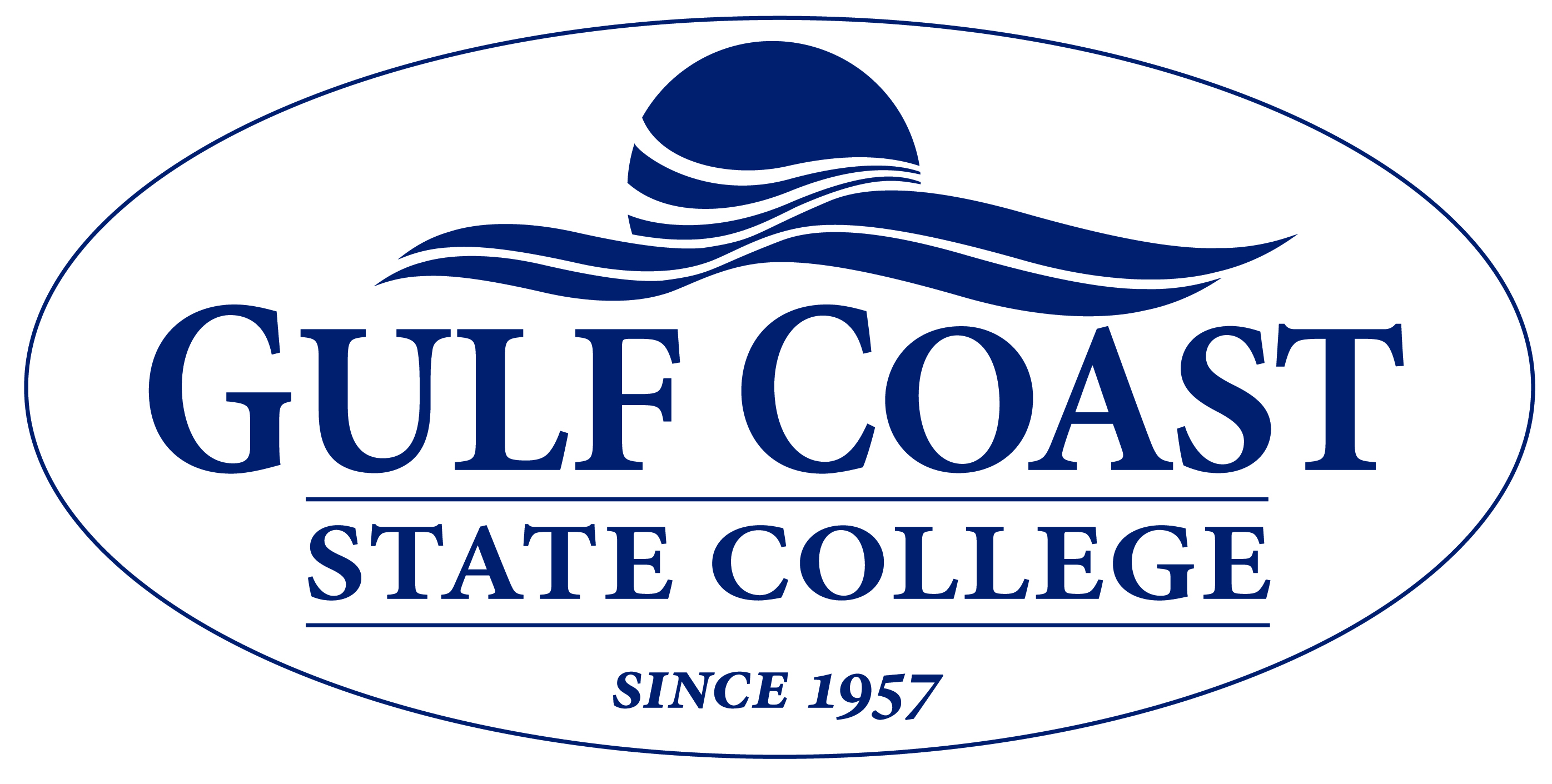  Course SyllabusMicrocomputer Applications CGS1570Fall 2012Business and Technology Division5230 W. Highway 98Panama City, FL  32401Instructor:			Kim Allan, ext. 6044kallan@gulfcoast.edu, Technology Room 223Business Division Office: (850) 872-3838 or 1 (800) 311-3685FAX: (850) 747-3259College Web Site:		http://www.gulfcoast.eduCredit Hours:			3.0 semester hoursPrerequisite:			NoneTextbook:	Exploring Microsoft Office 2010 Volume I, Second Edition, by Robert T. Grauer, et al., Pearson Education, Inc., 2013, and MyITLab access code Package (ISBN13: 9780132689908) Other Supplies:	One USB drive, minimum 1GBEach student will be provided a GCSC email account with which to communicate with the instructor. By the first day of class you will need to make sure that you have logged into Angel to verify that you have a valid Angel account. Your instructor will give you an email assignment to correspond with them, establishing email communication.Catalog Description: 	An introduction to the operation and use of personal computers and   the use of software packages, including Windows, word processing, electronic spreadsheet, Internet access, electronic presentation software, and a database.Course Objectives:		Course Evaluation will be based on the following objectives:1)  Learning fundamental principles, generalizations, or theories.2) Learning to apply course material (to improve thinking, problem solving, and decisions).3)  Developing specific skills, competencies, and points of view needed by professionals in the field most closely related to this course.Learning Outcomes:	1) The student will be able to demonstrate their understanding of Windows and office suite terminology.2) The student will be able to demonstrate their understanding of the concepts and advantages of utilizing an integrated suite of applications by the use of common user interface components and the use of universal and basic tasks.3) The student will be able to demonstrate their ability to utilize the file management system in the Windows environment. They must be able to create folders, subordinate folders, and manipulate data files in these folders.4) The student will be able to demonstrate their ability to create/modify a Word document. They must be able to format the document layout, format the text, and insert graphics (pictures, ClipArt, and WordArt).5) The student will be able to demonstrate their ability to utilize Excel to create a spreadsheet/chart. They will be able to create formulas, utilizing relative and absolute addressing, utilize the built in functions in Excel, and create a single data series and multiple data series chart.6) The student will be able to demonstrate their ability to utilize Access to create a database. They will be able to create multiple tables, queries, and reports.7) The student will be able to demonstrate their ability to develop a presentation utilizing PowerPoint. They will have a basic understanding of slide design, placeholder concept, transitions/animations usage, and the insertion of graphics.8) The student will be able to demonstrate their understanding and ability to utilize the Object Linking and Embedding concept utilized in the Office suite.Method of Instruction:	Lectures and interactive participation by the student in the resolution of problems and exercises.Grading:			MyITLab Grader Projects			40%4 Hands-on Project Exams (HOPE)		60%A=90 – 100%B=80 – 89%C=70 – 79%D=60 – 69%F=0 – 59%NOTE: The MyITLab software will detect and alert the instructor when a student submits another student’s grader project. If this occurs, both students will receive a grade of zero for that assignment.Policy on Make-up Exams:	Hands-on Project exams may be made up if done so before the next class meeting. Notify your instructor immediately if you miss an exam so a make-up appointment may be scheduled. If you fail to make up an exam, you will receive a grade of “0”.Course Requirements:	Assignment due dates will be assigned by the instructor.  Late assignments will not be accepted. Each student is expected to do his/her own work. Helping one another may be allowed on some assignments, but direct copying of assignments is cheating. Every student is expected to enter his or her own individual solutions to the assignment.It is imperative that if a student is absent from class, all work be made up before returning to the class. The course’s weekly schedule is available in Angel and in MyITLab. It is the student’s responsibility to get class assignments from a fellow student or the instructor for unattended classes.American Disability Act:	Any student who feels she or he may need an accommodation based on the impact of a disability should contact the Office of Disability Support Services at 850-872-3834 or in the Student Union East room 59. The Office of Disability Support Services will coordinate reasonable accommodations for all students with documented disabilities.Attendance:	Students who do not attend class before the end of the drop/add period will be withdrawn.  Students are expected to attend all classes for which they are registered. It is the student's responsibility to communicate with his or her instructor regarding any absences.  Failure to do so in a timely manner may put the student at risk of academic penalty. In the instance of a student who has stopped attending but who does not initiate a withdrawal, your instructor will indicate the date of last academic-related activity on the final grade roster.  Academic-related activity includes physical class attendance, submission of assignments, taking exams, participation in on-line discussions or direct contact with the instructor regarding course subject matter.  Note: logging in to the CMS (Angel) is not sufficient to qualify as academic-related activity.	It is the student’s responsibility to attend class and complete the required assignments.  In the event that a student stops coming to class, they will NOT be withdrawn by the instructor.  Instead, the last date of academic activity will be recorded and the student will receive a failing grade on the final grade roster.  It is the student’s responsibility to initiate withdrawal from class.Cell Phones and Pagers:	The use of cell phones and pagers is strictly prohibited. Cell phones and audible pagers must be turned off upon entering the classroom. In case of emergency, family members may contact the college switchboard at 769-1551 to leave an emergency message for you. If the college switchboard is closed, contact the FSU police at 774-2705. If there are extenuating circumstances, you must speak with the instructor prior to the beginning of class regarding the circumstance.Notes:	Your instructor is here to help you.  If you are having difficulty with the class assignments, please contact your instructor during office hours.	The course utilizes Microsoft Office 2010 for all assignments. It will be very difficult to achieve the objectives of this course utilizing an older version of office.Considerable time outside of class will be required to complete course assignments. You should allow an average of 2 hours outside of class for every 1 hour in class to complete assignments. If you do not have access to a computer off campus, computers are available for student use in rooms BS 103, BS 105, BS 106, BS 204, TC 202, and TC 205. There is no charge for the use of these rooms. Open lab schedules will be posted on each room door. The Library also has computers available for student use.PIN:  		Each student must have a PIN (personal identification number) to receive their grades at the end of the semester. These may be obtained by filling out a request for a PIN and submitting it to Admissions and Records. Only one PIN is necessary for accessing grades or registering for courses.  http://www.gulfcoast.edu/admissions/pin_info.htmWEEKDATESTOPICDETAILSDUE DATES1August 20-25OrientationReview MyITlab videos located in AngelDue prior to class on Wednesday, 8/22/121August 20-25ReadingWindows 7 Chapter 1 Getting Started with Windowpgs 1-51Due prior to class on Wednesday, 8/22/121August 20-25MyITLabHands-on Exercises 1, 2, and 3 under Windows 7Due prior to class on Wednesday, 8/22/121August 20-25Assignmente-Mail Assignment in AngelDue prior to class on Wednesday, 8/22/121August 20-25At HomeComplete the steps in "Start Here: Getting Started with MyITLab" in AngelNOTE Course ID is CRSABSL-639344Due prior to class on Wednesday, 8/22/122August 27-31ReadingOffice Fundamentals & File Management Chapter 1 Office Fundamentals and File Management
pgs 53 - 83Due by midnight Sunday, 9/02/122August 27-31MyITLabHands-on Exercises 1, 2, and 3 in Office Fundamentals & File ManagementDue by midnight Sunday, 9/02/122August 27-31MyITLab - Grader ProjectComplete the "Windows 7 Skill-Based Exam (Scenario 1)"Due by midnight Sunday, 9/02/123September 4-7
(September 3 – Labor Day)ReadingOffice Fundamentals & File Management Chapter 1 Office Fundamentals and File Management
pgs 84-121Due by midnight Sunday, 9/09/123September 4-7
(September 3 – Labor Day)MyITLabHands-on Exercises 4 and 5 under Office Fundamentals and File ManagementDue by midnight Sunday, 9/09/123September 4-7
(September 3 – Labor Day)MyITLab - Grader ProjectComplete the "Office Fundamentals Chapter 1 Skill-Based Exam (Scenario 2)"Due by midnight Sunday, 9/09/12WEEKDATESTOPICDETAILSDUE DATES4September 10-14ReadingWord Chapter 1 Introduction to Word
pgs 123-169Exam #1 in class on WEDNESDAY, 9/12/12

Project due by midnight Sunday, 9/16/124September 10-14MyITLabHands-on Exercises 1, 2, and 3 Exam #1 in class on WEDNESDAY, 9/12/12

Project due by midnight Sunday, 9/16/124September 10-14MyITLab - Grader ProjectComplete the "Word Chapter 1 Grader Project"Exam #1 in class on WEDNESDAY, 9/12/12

Project due by midnight Sunday, 9/16/124September 10-14Exam #1Windows 7 HOPEExam #1 in class on WEDNESDAY, 9/12/12

Project due by midnight Sunday, 9/16/125September 17-21ReadingWord Chapter 2 Document Presentationpgs 171-224Due by midnight Sunday, 9/23/125September 17-21MyITLabHands-on Exercises 1, 2, 3, and 4Due by midnight Sunday, 9/23/125September 17-21MyITLab - Grader ProjectComplete the "Word Chapter 2 Grader Project"Due by midnight Sunday, 9/23/126September 24-28ReadingExcel Chapter 1 Introduction to Excel
pgs 327-3626September 24-28MyITLabHands-on Exercises 1, 2, and 37October 1-5
NO CLASS ON OCTOBER 3rdReadingExcel Chapter 1 Introduction to Excel
pgs 363-392Exam #2 in class on MONDAY, 10/01/12

Project due by midnight Sunday, 10/07/127October 1-5
NO CLASS ON OCTOBER 3rdMyITLabHands-on Exercises 4 and 5Exam #2 in class on MONDAY, 10/01/12

Project due by midnight Sunday, 10/07/127October 1-5
NO CLASS ON OCTOBER 3rdMyITLab - Grader ProjectComplete the "Excel Chapter 1 Grader Project"Exam #2 in class on MONDAY, 10/01/12

Project due by midnight Sunday, 10/07/127October 1-5
NO CLASS ON OCTOBER 3rdExam #2Word 2010 HOPEExam #2 in class on MONDAY, 10/01/12

Project due by midnight Sunday, 10/07/128October 8-12ReadingExcel Chapter 2 Formulas and Functions
pgs 393-4168October 8-12MyITLabHands-on Exercises 1 and 2WEEKDATESTOPICDETAILSDUE DATES9October 15-19ReadingExcel Chapter 2 Formulas and Functions
pgs 417-447Due by midnight Sunday, 10/21/129October 15-19MyITLabHands-on Exercises 3 and 4Due by midnight Sunday, 10/21/129October 15-19MyITLab - Grader ProjectComplete the "Excel Chapter 2 Grader Project"Due by midnight Sunday, 10/21/1210October 22-26ReadingExcel Chapter 3 Charts -- pgs 449-503Due by midnight Sunday, 10/28/1210October 22-26PracticePractice Excel HOPE Exam in classDue by midnight Sunday, 10/28/1210October 22-26MyITLabHands-on Exercises 1, 2, and 3Due by midnight Sunday, 10/28/1210October 22-26MyITLab - Grader ProjectComplete the "Excel Chapter 3 Grader Project"Due by midnight Sunday, 10/28/1211October 29-November 2ReviewReview Excel, focusing on Chapter 2, and perform additional practice exercises in class (PMT and FV functions)Exam #3 in class on WEDNESDAY, 10/31/12
11October 29-November 2Exam #3Excel 2010 HOPEExam #3 in class on WEDNESDAY, 10/31/12
12November 5-9ReadingAccess Chapter 1 Introduction to Access
pgs 571-618Due by midnight Sunday, 11/11/1212November 5-9MyITLabHands-on Exercises 1, 2, and 3Due by midnight Sunday, 11/11/1212November 5-9MyITLab - Grader ProjectComplete the "Access Chapter 1 Grader Project"Due by midnight Sunday, 11/11/1213November 13-16 (November 12 – Veterans Day)ReadingAccess Chapter 2 Relational Databases and QueriesPgs. 619-686Due by midnight Sunday, 11/18/1213November 13-16 (November 12 – Veterans Day)MyITLabHands-on Exercises 1, 2, 3, and 4Due by midnight Sunday, 11/18/1213November 13-16 (November 12 – Veterans Day)MyITLab - Grader ProjectComplete the "Access Chapter 2 Grader Project"Due by midnight Sunday, 11/18/12WEEKDATESTOPICDETAILSDUE DATES14November 19-20 (November 21-22 – Thanksgiving)ReadingAccess Chapter 3 Customize, Analyze, and Summarize Query Data
pgs 687-731Since this is a big holiday week, your Access Chapter 3 Grader Project will not be due until Sunday, 12/02/12.14November 19-20 (November 21-22 – Thanksgiving)MyITLabHands-on Exercises 1, 2, and  3Since this is a big holiday week, your Access Chapter 3 Grader Project will not be due until Sunday, 12/02/12.14November 19-20 (November 21-22 – Thanksgiving)MyITLab - Grader ProjectComplete the "Access Chapter 3 Grader Project"Since this is a big holiday week, your Access Chapter 3 Grader Project will not be due until Sunday, 12/02/12.15November 26-30ReadingAccess Chapter 4 Creating and Using Professional Forms and Reportspgs 733-799Due by midnight Sunday, 12/02/12(includes both Chapters 3 & 4 Grader Projects)15November 26-30MyITLabHands-on Exercises 1, 2, 3, and 4Due by midnight Sunday, 12/02/12(includes both Chapters 3 & 4 Grader Projects)15November 26-30MyITLab - Grader ProjectComplete the "Access Chapter 4 Grader Project"Due by midnight Sunday, 12/02/12(includes both Chapters 3 & 4 Grader Projects)16December 3-7Exam #4Access 2010 HOPEExam #4 in class on WEDNESDAY, 12/05/1217December 10-14ReadingPowerPoint 2010 Chapter 1 Introduction to PowerPoint
pgs 807-859This is to be done on your own and isDUE MONDAYDECEMBER 10, 2012MyITLabHands-on Exercises 1, 2, 3, and 4This is to be done on your own and isDUE MONDAYDECEMBER 10, 2012MyITLab - Grader ProjectComplete the "PowerPoint Chapter 1 Grader Project"This is to be done on your own and isDUE MONDAYDECEMBER 10, 2012